DERS BİLGİLERİDERS BİLGİLERİDERS BİLGİLERİDERS BİLGİLERİDERS BİLGİLERİDERS BİLGİLERİDersKoduYarıyılT+U SaatKrediAKTSKanun Yolları ve TahkimLAW 33263+033 Ön Koşul DersleriDersin DiliTürkçe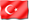 Dersin SeviyesiLisansDersin TürüZorunluDersin Koordinatörü Yrd. Doç. Dr. H. Afşın İlhanDersi Verenler Yrd. Doç. Dr. H. Afşın İlhanDersin Yardımcıları Ar. Gör. Dilek KarademirDersin AmacıÖzel hukuka ilişkin uyuşmazlıklarda, ilk derece yargılaması sonucu verilen hükme karşı başvurulabilecek kanun yollarının ve tahkim, arabuluculuk gibi alternatif uyuşmazlık yollarının öğretilmesi.Dersin İçeriği Bu dersin kapsamında, feragat, kabul ve sulhe ilişkin HMK hükümleri, HUMK’un temyiz ve karar düzeltme ile kanun yararına temyize ilişkin hükümleri ile HMK’nın Bölge Adliye Mahkemelerinin faaliyete geçmesinden sonra uygulanacak olan istinaf ve temyiz hükümleri ele alınmakta, tahkim ve arabuluculuk mevzuatımız incelenmektedir.Dersin Öğrenme ÇıktılarıProgram Öğrenme ÇıktılarıÖğretim YöntemleriÖlçme YöntemleriBu dersi başarı ile tamamlayan öğrenci;İlk derece mahkemelerince verilen hükmün niteliğini,1,2,31,2ADavanın feragat, kabul ve sulh ile sona ermesini,2,31,2,3ABu hükme karşı başvurabileceği kanun yollarını, bu kanun yollarına başvuru şekillerini ve başvuru sürelerini,4,5,6,8,9,101,2,4ABölge Adliye Mahkemelerinin faaliyete geçmesi nedeniyle uygulanacak olan istinaf ve temyiz hükümlerini,4,5,61,4AAlternatif uyuşmazlık çözümlerinden arabuluculuk ve tahkim sistemine nasıl başvurulacağını öğrenebilecek ve hukuki sorunları algılayıp, çözme becerisini, analitik ve eleştirisel düşünce yetisini geliştirebilecektir.8,9,101,2AÖğretim Yöntemleri:1: Anlatım, 2: Soru-Cevap, 3: Tartışma 4: Pratik ÇalışmaÖlçme Yöntemleri:A: Sınav B: Sunum C: ÖdevDERS AKIŞIDERS AKIŞIDERS AKIŞIHaftaKonularÖn Hazırlık1Muhakeme, hüküm ve kesin hüküm kavramları.2Hükmün etkileri: kesin hüküm, icra edilebilirlik, yenilik doğuran etki, unsur etkisi, kesin hükmün dava şartı ve kesin delil oluşturma etkileri3Davanın hüküm olmadan sona ermesi (Feragat, kabul, sulh, dava dosyasının işlemden kaldırılması).4Kanun yollarının amacı, HMK’nin kanun yollarına ilişkin hükümlerine giriş.5Temyiz kanun yoluna başvurma sebepleri, başvuru süresi, başvuru koşulları, kanun yoluna götürülebilen kararlar.6Temyiz kanun yoluna başvurunun sonuçları, direnme ve uyma kararı, karar düzeltme, kanun yararına bozma. 7ARA SINAV8 HMK’nın istinaf kanun yoluna ilişkin hükümleri, istinafa başvuru sebepleri ve süreleri.9İstinaf kanun yoluna başvurmanın sonuçları, HMK’nın temyiz hükümlerine giriş.10HMK’da temyize başvurma sebepleri, başvuru süreleri, temyiz yoluna götürülebilecek kararlar.11HMK’nın kanun yollarına ilişkin hükümlerinin HUMK hükümleri ile benzer ve farklı yönleri.12Yargılamanın yenilenmesi.13Tahkim usulü.14Tahkim yargılaması sonucu verilen hakem kararlarına karşı açılacak iptal davası, arabuluculuk hükümleri ve neticeleri.KAYNAKLARKAYNAKLARDers KitabıKuru/Arslan/Yılmaz, Medeni Usul Hukuku Ders Kitabı, Ankara 2012.Budak, Karşılaştırmalı HMK, İstanbul 2012.Diğer KaynaklarMATERYAL PAYLAŞIMI MATERYAL PAYLAŞIMI DökümanlarÖdevlerSınavlarDEĞERLENDİRME SİSTEMİDEĞERLENDİRME SİSTEMİDEĞERLENDİRME SİSTEMİYARIYIL İÇİ ÇALIŞMALARISIRAKATKI YÜZDESİVize1100Toplam100Finalin Başarıya Oranı60Yıl içinin Başarıya Oranı40Toplam100DERS KATEGORİSİUzmanlık / Alan DersleriDERSİN PROGRAM ÇIKTILARINA KATKISIDERSİN PROGRAM ÇIKTILARINA KATKISIDERSİN PROGRAM ÇIKTILARINA KATKISIDERSİN PROGRAM ÇIKTILARINA KATKISIDERSİN PROGRAM ÇIKTILARINA KATKISIDERSİN PROGRAM ÇIKTILARINA KATKISIDERSİN PROGRAM ÇIKTILARINA KATKISIDERSİN PROGRAM ÇIKTILARINA KATKISINoProgram Öğrenme ÇıktılarıKatkı DüzeyiKatkı DüzeyiKatkı DüzeyiKatkı DüzeyiKatkı DüzeyiKatkı DüzeyiNoProgram Öğrenme Çıktıları123451Hukuki sorunları algılayıp, çözme becerisine, analitik ve eleştirel düşünce yetisine sahip olmakX2Yaşam boyu öğrenme yaklaşımı çerçevesinde, hukuk alanında edinilen bilgileri yenilemeye ve sürekli geliştirmeye yönlendirmekX3Hukuk alanında bilimsel kaynaklara, yargı içtihatlarına hakim olmak, ulusal ve uluslararası alanda karşılaştırmalı hukuk analizleri yapabilmekX4Uzlaşma seçeneklerini geliştirebilmek, yaratıcı ve yenilikçi çözümler üretebilmekX5Hukuk alanında edinilen bilgilerin, sosyal ve iktisadi alana aktarılmasını sağlayan kapsayıcı ve karşılaştırmalı bilgilerle donanımlı olmak, disiplinler arası analiz yetisine sahip olmakX6Küresel ekonominin hukuki sorunlarını algılayıp çözme becerisine sahip olmakX7İngilizceyi kullanarak, güncel hukuki konularda bilgi sahibi olmakX8İkinci bir yabancı dili orta düzeyde kullanabilmekX9Hukuk biliminin mesleki ve bilimsel etik ilkeleri yanında, toplumsal etik değerlere de sahip olmakX10Hukuk alanında etkin yazma, konuşma ve dinleme becerisine sahip olmakX11Bireysel ve/veya ekip çalışması içinde açık fikirli, karşıt görüşlere müsamahalı, yapıcı, özgüven ve sorumluluk sahibi olmak, etkin ve verimli çalışmakXAKTS / İŞ YÜKÜ TABLOSUAKTS / İŞ YÜKÜ TABLOSUAKTS / İŞ YÜKÜ TABLOSUAKTS / İŞ YÜKÜ TABLOSUEtkinlikSAYISISüresi
(Saat)Toplam
İş Yükü
(Saat)Ders Süresi (Sınav haftası dahildir: 14x toplam ders saati)14342Sınıf Dışı Ders Çalışma Süresi(Ön çalışma, pekiştirme)14     228Ara Sınav122Final133Toplam İş Yükü75Toplam İş Yükü / 25 (s)3Dersin AKTS Kredisi3